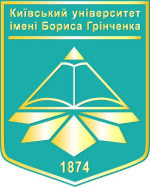 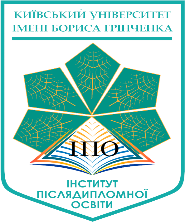 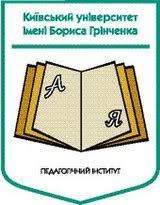 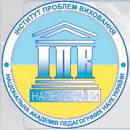 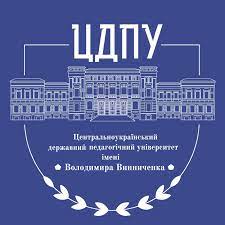 КИЇВСЬКИЙ УНІВЕРСИТЕТ ІМЕНІ БОРИСА ГРІНЧЕНКАІНСТИТУТ ПІСЛЯДИПЛОМНОЇ ОСВІТИКАФЕДРА ДОШКІЛЬНОЇ ТА ПОЧАТКОВОЇ ОСВІТИПЕДАГОГІЧНИЙ ІНСТИТУТКАФЕДРА ПОЧАТКОВОЇ ОСВІТИНАЦІРНАЛЬНА АКАДЕМІЯ ПЕДАГОГІЧНИХ НАУК УКРАЇНИІНСТИТУТ ПРОБЛЕМ ВИХОВАННЯЦЕНТРАЛЬНОУКРАЇНСЬКИЙ ДЕРЖАВНИЙ ПЕДАГОГІЧНИЙ УНІВЕРСИТЕТ ІМЕНІ ВОЛОДИМИРА ВИННИЧЕНКАПРОГРАМАвеликого колаОСВІТА В КОНТЕКСТІ НОВИХ ВИКЛИКІВ ЧАСУ: УКРАЇНСЬКИЙ ТА ЗАКОРДОННИЙ ДОСВІДв рамках круглого столуСТРАТЕГІЧНІ НАПРЯМИ ПРОФЕСІЙНОГО РОЗВИТКУ ПЕДАГОГІЧНИХ ПРАЦІВНИКІВ СТОЛИЧНОЇ ОСВІТИВ УМОВАХ СЬОГОДЕННЯ24 травня 2022 рокуЧАС ЗУСТРІЧІ : 16.00-18.00ПОСИЛАННЯ НА ЗУСТРІЧ :https://us04web.zoom.us/j/3513583575?pwd=eG9PampDNkFEZ3lUaElBUmN5aTYxdz09Ідентифікатор конференції: 351 358 3575 Код доступу: gtmGt9Шановні науковці, практики, студенти!Вітаємо Вас на науково-комунікативному заході «Велике коло» та зичимо цікавого спілкування, плідної науково-практичної діяльності, натхнення й творчості.Мета: обговорення актуальних, складних і гострих питань у професійній сфері, обмін досвідом, знаходження компромісних варіантів розв’язання нестандартних проблем сьогодення, налагодження співпраці з представниками різних закладів освіти, виявлення творчих ініціатив.Проводарки:Меленець Людмила Іванівна, завідувачка кафедри дошкільної та початкової освіти Інституту післядипломної освіти Університету Грінченка, канд. пед. наук.Цибульська Світлана Михайлівна, старша викладачка кафедри дошкільної та початкової освіти Інституту післядипломної освіти Університету Грінченка, канд. пед. наук.Учасники:Войцехівський Михайло Федорович, директор Інституту післядипломної освіти Університету Грінченка, канд. пед. наук, доцентЦіннісні орієнтири української освіти сьогоденняАнтонова Олена Анатоліївна, директорка Центру технічної творчості та професійної орієнтації шкільної молоді;Савченко Світлана Володимирівна, викладачка кафедри історичної та громадянської освіти Інституту післядипломної освіти Університету Грінченка, канд. істор. наукЗаклад позашкільної освіти: виклики та рішення (з досвіду роботи Центру технічної творчості та професійної орієнтації шкільної молоді Дарницького району міста Києва)Бондаренко Олександра Ігорівна, аспірантка Інституту проблем виховання НАПН України (спеціальність “Освітні, педагогічні науки”)Розвиток особистісного потенціалу учнівської молоді в школах після отримання базової середньої освіти в ДаніїШкарупа Ольга Ігорівна, магістрантка другого (магістерського) освітнього рівня вищої освіти Педагогічного інституту Університету ГрінченкаІнноваційний потенціал альтернативної початкової освіти в країнах Європейського союзуРізник Юлія Сергіївна, магістрантка другого (магістерського) освітнього рівня вищої освіти Педагогічного інституту Університету ГрінченкаЗастосування методу проєктів у навчанні іншомовного говоріння молодших школярівСіменик Євгеній Станіславович, магістрант другого (магістерського) освітнього рівня вищої освіти Педагогічного інституту Університету Грінченка, заступник директора з навчально-виховної роботи Приватної організації (установи, закладу) «Приватний заклад загальної середньої освіти «Київський ліцей «Українська школа вільних наук»Контроль знань учнів початкових класів у Новій українській школі як наукова проблемаЩербина Вікторія Миколаївна, доцентка кафедри дошкільної та початкової освіти Інституту післядипломної освіти Університету Грінченка, канд. політич. наукДослідження інтеграції учнів початкової та середньої школи України в навчальні заклади Чехії (весна 2022)Ярьомич Наталія Вікторівна, магістрантка другого (магістерського) освітнього рівня вищої освіти Факультету педагогіки, психології та мистецтв Центральноукраїнського ДПУ імені Володимира ВинниченкаОсобливості розвитку творчості дітей старшого дошкільного віку в ігровій діяльностіГончаренко Алла Миколаївна, доцентка кафедри дошкільної та початкової освіти Інституту післядипломної освіти Університету Грінченка, канд. пед. наук, доценткаВідображення в освіті суспільних цінностей НімеччиниСмольникова Галина Валентинівна, доцентка кафедри дошкільної та початкової освіти ІПО Університету Грінченка, канд. психолог. наукОсобливості адаптації дитини до умов дошкільного закладу: україно-канадський досвідМеленець Людмила Іванівна, завідувачка кафедри дошкільної та початкової освіти, канд. пед. наукПро адаптивне навчання, або про дослідження вміння пристосуватися і навчатисяРЕЗОЛЮЦІЯ/ПІДСУМКИКонтакти:Україна, 02152, м. Київ, проспект Павла Тичини, 22-Б (СШ № 81, 4 поверх) Інститут післядипломної освітиКиївського університету імені Бориса Грінченкаe-mail: ippo@kubg.edu.uaСайт кафедри дошкільної та початкової освіти:https://dpo.ippo.kubg.edu.ua/ 